◎ 단체팀 조편성표 ◎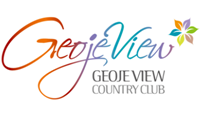 거제뷰 컨트리클럽 貴中* 이용수칙 *1. 단체팀 조 편성표는 3일전 Fax 또는 E-mail 로 보내 주십시오.2. 정산 시 총무님께서는 일괄적으로 정산해 주시기 바랍니다.GEOJE VIEW COUNTRY CLUB경남 거제시 거제면 옥산리 285-3번지 www.geojeview.co.kr예약안내 : 055)639-2223   예약팩스 : 055)634-2251단 체 명팀 수월례회 일자총 무 성 명연 락 처구 분코 스Tee-off성 명락카 번호1조1조1조1조2조2조2조2조3조3조3조3조4조4조4조4조5조5조5조5조